	(bitte ankreuzen)Lauf-TREFF	Lauf-TREFF mit (Nordic-)Walking-TREFF-Gruppe(n)	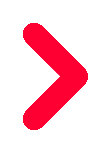 Lauf-TREFF-Adresse:Name des Lauf-TREFFs	Lauf-TREFF-Leiter*in (Vor- und Zuname)Anschrift (Straße, PLZ, Ort)Telefon	E-Mail	Website	(bitte ankreuzen)Der Lauf-TREFF ist einem Leichtathletik-Verein oder einem Sportverein mit		Leichtathletik-Abteilung angeschlossen		ja	neinAnteil der Vereinsmitglieder im Lauf-TREFF		      %Name des Sportvereins und, falls bekannt, Mitgliedsnummer	Mitgliedsnummer(Nordic-)Walking-TREFF-Adresse:Name des (Nordic-)Walking-TREFFs	(Nordic-)Walking -TREFF-Leiter*in (Vor- und Zuname)Anschrift (Straße, PLZ, Ort)Telefon	E-Mail	WebsiteAnteil der Vereinsmitglieder im (Nordic-)Walking-TREFF	      %Angebote Ihres Lauf-TREFFs:Wie viele Gruppen hat Ihr Lauf-TREFF?	     Bitte nennen Sie die Zahl der Betreuer*innen in Ihrem Lauf-TREFF	     	(bitte ankreuzen)Bietet Ihr Lauf-TREFF eine Anfängerbetreuung an?			ja	neinBietet Ihr Lauf-TREFF eine Kindergruppe und/oder Kinderbetreuung an? 			ja	neinIst Ihr Lauf-TREFF auf Social-Media vertreten z.B. Instagram, Facebook,		YouTube…	ja	neinWurden in Ihrem Lauf-TREFF in den vergangenen 3 Jahren eine oder 		
mehrere Aktionen zur Mitgliedergewinnung (z.B. Laufabzeichenabnahme,	ja	nein
run up, Tag d. offenen Tür, Tag des Laufens, Pressearbeit) durchgeführt?	 (Bitte Ausschreibung, Plakat oder Zeitungsausschnitt oder eine Bestätigung vom Verein beifügen.)Hat Ihr Lauf-TREFF in den vergangenen 3 Jahren		Angebote zur Prävention (Vorsorge zur Gesundheit) umgesetzt?	ja	neinBeispiele: SPORT PRO GESUNDHEIT, Rückenschule, Ernährungskurs, Laufschuh-Beratung?	Art der Angebote?(Bitte Ausschreibung, Plakat oder Zeitungsausschnitt oder eine Bestätigung vom Verein beifügen.)Hält Ihr Lauf-TREFF Angebote für Familien bereit?		Beispiele: Kinder-Lauf-TREFF, Kinderbetreuung, Familienausflug, Weihnachtsfeier?	ja	neinArt der Angebote?(Bitte Einladung, Ausschreibung, Plakat oder Zeitungsausschnitt oder eine Bestätigung vom Verein beifügen.)Angebote Ihres (Nordic-)Walking-TREFFs:Wie viele Gruppen hat Ihr (Nordic-)Walking-TREFF?	     Bitte nennen Sie die Zahl der Betreuer*innen in Ihrem	     
(Nordic-)Walking -TREFF	(bitte ankreuzen)Bietet Ihr (Nordic-)Walking-TREFF eine Anfängerbetreuung an?			ja	neinWurden in Ihrem (Nordic-)Walking -TREFF in den vergangenen 3 Jahren eine		oder mehrere öffentlichkeitswirksame Aktionen zur Mitgliedergewinnung	ja	nein(z.B. (Nordic-)Walkingabzeichen- Abnahme, run up, Tag der offenen Tür,Tag des Laufens, Pressearbeit) durchgeführt?(Bitte Ausschreibung, Plakat oder Zeitungsausschnitt oder eine Bestätigung vom Verein beifügen.)Hat Ihr (Nordic-)Walking-TREFF in den vergangenen 3 Jahren		Angebote zur Prävention (Vorsorge zur Gesundheit) umgesetzt?	ja	neinBeispiele: SPORT PRO GESUNDHEIT, Kurse zur Gewichtsreduktion, Ernährungskurs, Orthopädie-Beratung?Art der Angebote?(Bitte Ausschreibung, Plakat oder Zeitungsausschnitt oder eine Bestätigung vom Verein beifügen.)Hält Ihr (Nordic-)Walking-TREFF Angebote für Familien bereit?		Beispiele: Kinder-Walking-TREFF, Kinderbetreuung, Familienausflug, Weihnachtsfeier?	ja	nein
Art der Angebote?(Bitte Einladung, Ausschreibung, Plakat oder Zeitungsausschnitt oder eine Bestätigung vom Verein beifügen.)Fragen an die Lauf-TREFF-Leitung:	(bitte ankreuzen)Haben Sie in den vergangenen 3 Jahren Ausbildungen		und/oder Fortbildungskurse für Lauf-TREFF-Leiter besucht?	ja	nein(Bitte entsprechende Bescheinigung beilegen)Haben Ihre Lauf-TREFF-Betreuer*innen in den vergangenen 3 Jahren		Aus- und/oder Fortbildungskurse für Lauf-TREFF-Betreuer besucht?	ja	nein(Bitte entsprechende Bescheinigung beilegen)Bitte geben Sie die Anzahl der Personen an, die an Aus- und/oderFortbildungskursen teilgenommen haben.	     Fragen an die (Nordic-)Walking-TREFF-Leitung:	(bitte ankreuzen)Haben Sie in den vergangenen 3 Jahren Aus- und/oder Fortbildungskurse		für (Nordic-)Walking-TREFF-Leiter besucht?	ja	nein(Bitte entsprechende Bescheinigung beilegen)Haben Ihre (Nordic-)Walking-TREFF -Betreuer*innen in den vergangenen		3 Jahren Aus- und/oder Fortbildungskurse für (Nordic-)Walking-TREFF –	ja	neinBetreuer besucht?(Bitte entsprechende Bescheinigung beilegen)Bitte geben Sie die Anzahl der Personen an, die an Aus- und/oderFortbildungskursen teilgenommen haben.	     Bitte senden Sie den ausgefüllten Fragebogen an den:Deutschen Leichtathletik-Verband, Alsfelder Straße 27, 64289 DarmstadtFür Rückfragen steht Ihnen die DLV-Geschäftsstelle, Referat Sportentwicklung,
Tel.: 0 61 51 – 77 08 71, sportentwicklung@leichtathletik.de gerne zur VerfügungWir danken Ihnen für Ihre Mitarbeit!DEUTSCHER LEICHTATHLETIK-VERBAND